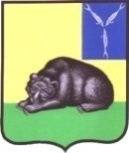 СОВЕТ МУНИЦИПАЛЬНОГО ОБРАЗОВАНИЯ ГОРОД ВОЛЬСКВОЛЬСКОГО МУНИЦИПАЛЬНОГО РАЙОНАСАРАТОВСКОЙ ОБЛАСТИ Р Е Ш Е Н И Е04 октября 2023 года                        № 2/5-5                             г. ВольскОб утверждении составов постоянных депутатских комиссий Совета муниципального образования город ВольскВ соответствии со статьями 19, 25 Устава муниципального образования город Вольск Вольского муниципального района Саратовской области, Положением  о постоянных депутатских комиссиях Совета муниципального образования город Вольск, утвержденным решением Совета муниципального образования город Вольск от 05.06.2017 г.  № 43/3-215,  Совет  муниципального образования город Вольск, Совет  муниципального образования город Вольск РЕШИЛ:1. Утвердить составы постоянных депутатских комиссий Совета   муниципального образования город Вольск V созыва:     1.1.  Комиссия по бюджету, налогам и земельно-имущественным вопросам:       Харитонова М.В.;Тютина Е.В.;Смирнов Р.А.;Давыденко А.А.;Гуменюк В.В.;Гаврилюк Е.В.; Сушенкова И.А.; Павлов С.А.; Фролова С.В.     1.2. Комиссия по вопросам жилищно-коммунального хозяйства и благоустройства:Харитонова М.В.;Шевырев В.И.;Смирнов Р.А.;Давыденко А.А.;Гуменюк В.В.;Солкина Л.Н.;Сушенкова И.А.; Мунин Б.А.; Гаврилюк Е.В.;Фролова С.В.;Шведова Н.В.;   1.3. Комиссия по вопросам законности, социальной политики и защите прав населения:Фролова С.В.;Лебедев А.С.;Афонин А.Н.;Шапошников Е.П.;Тютина Е.В.;Гуменюк В.В.;Гордеев Е.А.;Сушенкова И.А.;Юдина Р.К.;Васильева Е.В.;Матвеева Н.Ю.          2. Контроль за исполнением настоящего решения возложить на главу муниципального образования город Вольск.3. Настоящее решение вступает в силу с момента его принятия.Глава муниципального образования город Вольск                                                                                    С.В.Фролова